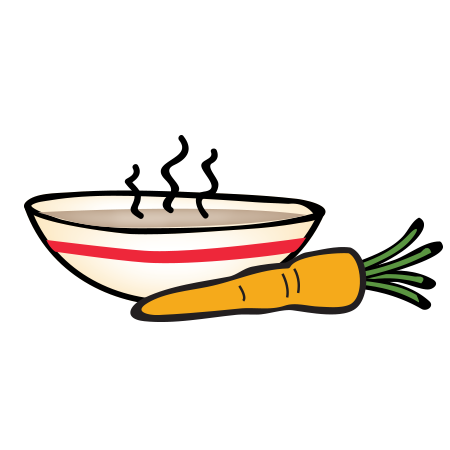 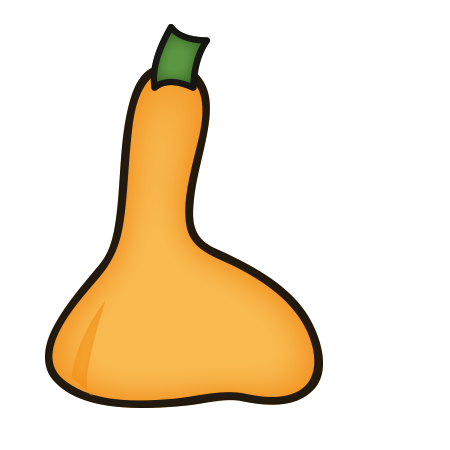 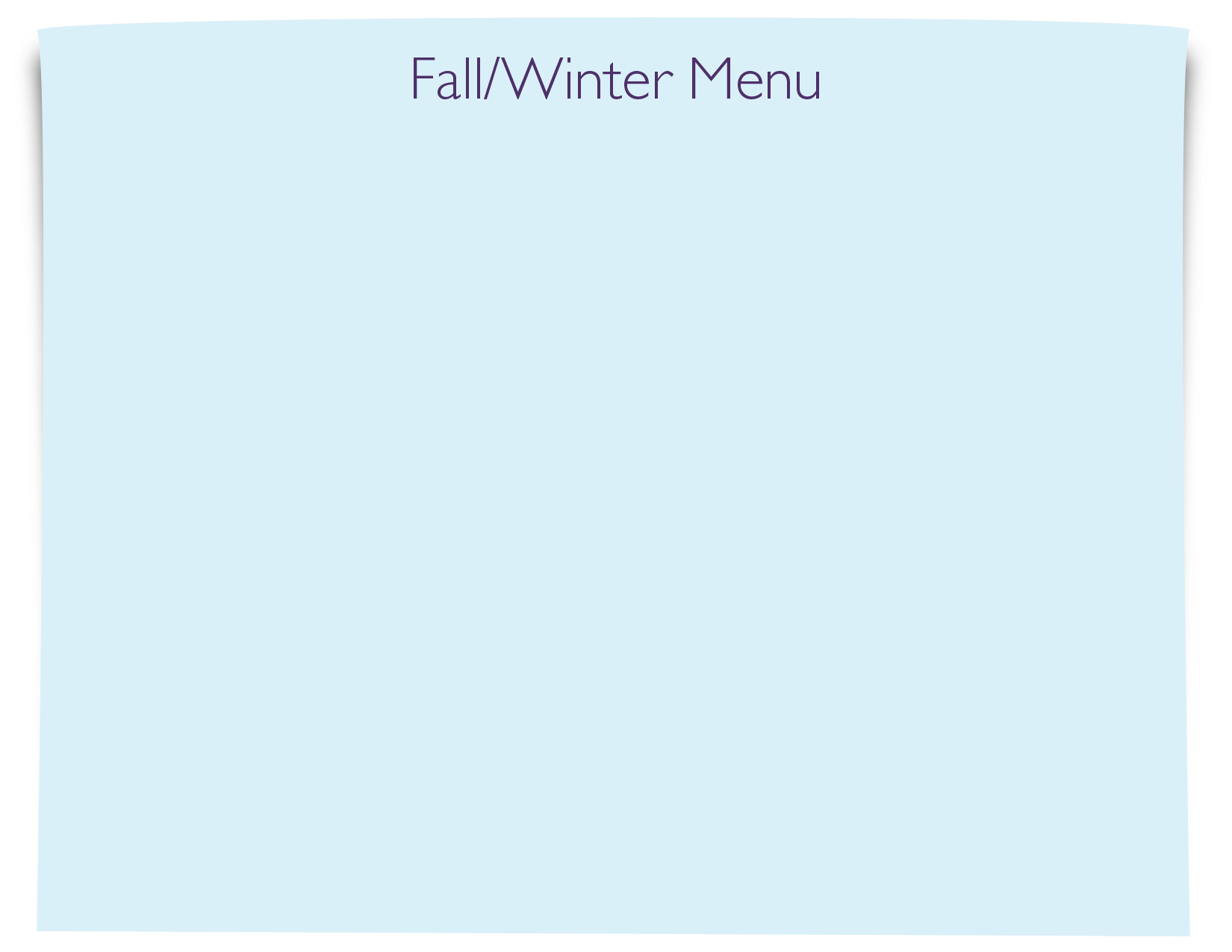 MONDAYTUESDAYWEDNESDAYTHURSDAYFRIDAYWEEK 110/24 – 10/28AM: Cereal with Milk PM:  Nutri Grain with MilkAM:  Blueberry Muffins and MilkPM: Rice Cakes with MilkAM: Fruit Yogurt with Graham CrakersPM: Animal Crackers and MilkAM: Cheese Sticks with CrackersPM: Applesauce and CrackersAM: English Muffins and JellyPM: Fruit Cup and CrackersWEEK 210/31 – 11/04AM: Cereal with MilkPM:   Applesauce with CrackersAM: Bagels with Cream Cheese/JellyPM:  Blueberry Lemon Crispy BitesAM: Blueberry Muffins with MilkPM:  Fruit Cup and Graham CrackersAM: Waffles with SyrupPM: Bananas with WafersAM: Nutri Grain BarPM: Cheese Sticks with CrackersWEEK 311/07 – 11/11AM: Cereal with MilkPM:  Naan Bread with Sunbutter AM: Cinnamon Raisin Bagel w/Cream CheesePM: Animal Crackers with MilkAM: Nutri Grain Bar and Milk PM: Fruit Yogurt and GranolaAM: Bananas and MilkPM: Rice Cakes and Milkd Wheat CrackersAM: Waffles with MilkPM: Applesauce with Crackers